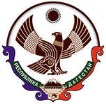 МИНИСТЕРСТВО ОБРАЗОВАНИЯ ИНАУКИ РЕСПУБЛИКИ ДАГЕСТАНМУНИЦИПАЛЬНОЕ КАЗЕННОЕ ОБЩЕОБРАЗОВАТЕЛЬНОЕ УЧРЕЖДЕНИЕУРМИНСКАЯ ОСНОВНАЯ ОБЩЕОБРАЗОВАТЕЛЬНАЯ ШКОЛАЛЕВАШИНСКОГО РАЙОНА368322, с. Урма	                                                                               эл. почта: Urma-shcola@yandex.ruПРИКАЗ«О признании результатов промежуточной аттестации за 9класс результатами государственной итоговой аттестации по образовательной программе основного общего образования и выдачи аттестатов об основном общем образовании в 2020 году».В соответствии со статьёй 28 Федерального закона от 29 декабря 2012 года №273 – ФЗ «Об образовании в Российской Федерации), письмом  МОН РД от 28.05.2020г. №     0   6-4369/01-18/20 «О выдаче аттестатов выпускникам 9-х и 11-х классов и особенностях проведения ГИА в 2019-2020 уч.году», рекомендаций Федеральной службы по надзору в сфере образования и науки (Рособрнадзор) от 05.06.2020г.    №   0 2-35,  на основании «Положения о формах, периодичности и порядке текущего контроля успеваемости, промежуточной и итоговой аттестации учащихся на уровне основного общего и среднего общего образования»  МКОУ “УрминскаяООШ” в период дистанционного обучения, Положения об особенностях порядка промежуточной аттестации учащихся 9классов МКОУ “Урминская ООШ” в 2020 г. ПРИКАЗЫВАЮ: 1. Признать в 2020 году результаты промежуточной аттестации за 9 класс результатами государственной итоговой аттестации по образовательной программе основного общего образования с выдачей аттестатов об основном общем образовании.2. Установить результаты промежуточной аттестации как результаты ГИА – 9 применяются в отношении выпускников 9 классов, освоивших образовательные программы основного общего образования, не имеющие академической задолженности.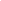 3. Установить, что дополнительными требованиями к признанию результатов промежуточной аттестации результатами ГИА – 9 являются: - выполнение выпускниками в полном объёме учебного плана или индивидуального учебного плана (наличие годовых отметок по всем учебным предметам учебного плана за 9 класс не ниже удовлетворительных);  - наличие на промежуточной аттестации отметок не ниже удовлетворительных;- имеющие «зачёт» за итоговое собеседование по русскому языку; - допущенные в 2020 году к ГИА – 9.4. Выдать выпускникам 9 классов на основании результатов промежуточной аттестации, осуществлённой в соответствии с порядком проведения промежуточной аттестации в 9 классах в условиях угрозы распространения новой коронавирусной инфекции (COVID – 19), аттестаты об основном общем образовании. 5. Контроль за исполнением настоящего приказа оставляю за собой. 6.   Приказ вступает в силу в силу с 15.06.2020гДиректор школы        Магомедова С.Х.Приложениек приказу
от "11" июня 2020 г. № 16-ООсобенности заполнения и выдачи аттестатов об основном общем и среднем общем образовании в 2020 году1. Особенности заполнения и выдачи аттестатов об основном общем и среднем общем образовании в 2020 году устанавливают правила заполнения и выдачи аттестатов об основном общем и среднем общем образовании лицам, завершившим освоение образовательных программ основного общего и среднего общего образования, обусловленные мероприятиями, направленными на обеспечение санитарно-эпидемиологического благополучия населения и предотвращения распространения новой коронавирусной инфекции (COVID-19).2. Порядок заполнения, учета и выдачи аттестатов об основном общем и среднем общем образовании и их дубликатов, утвержденный приказом Министерства образования и науки Российской Федерации от 14 февраля 2014 г. N 115 (зарегистрирован Министерством юстиции Российской Федерации 3 марта 2015 г., регистрационный N 31472), с изменениями, внесенными приказами Министерства образования и науки Российской Федерации от 17 апреля 2014 г. N 329 (зарегистрирован Министерством юстиции Российской Федерации 30 апреля 2014 г., регистрационный N 32161), от 28 мая 2014 г. N 599 (зарегистрирован Министерством юстиции Российской Федерации 6 июня 2014 г., регистрационный N 32605), от 8 июня 2015 г. N 571 (зарегистрирован Министерством юстиции Российской Федерации 3 июля 2015 г., регистрационный N 37900), от 31 мая 2016 г. N 643 (зарегистрирован Министерством юстиции Российской Федерации 9 июня 2016 г., регистрационный N 42483) и от 9 января 2017 г. N 3 (зарегистрирован Министерством юстиции Российской Федерации 3 февраля 2017 г., регистрационный N 45525) и приказом Министерства просвещения Российской Федерации от 17 декабря 2018 г. N 315 (зарегистрирован Министерством юстиции Российской Федерации 14 января 2019 г., регистрационный N 53352), в части учета результатов государственной итоговой аттестации по образовательным программам основного общего и среднего общего образования при заполнении и выдаче аттестатов об основном общем и среднем общем образовании, в том числе с отличием (далее - аттестаты) в 2020 году не применяется.3. Аттестат об основном общем образовании и приложение к нему выдаются лицам, завершившим обучение по образовательным программам основного общего образования и имеющим итоговые отметки не ниже "удовлетворительно" по всем учебным предметам учебного плана, изучавшимся на уровне основного общего образования, и результат "зачет" за итоговое собеседование по русскому языку.Аттестат об основном общем образовании с отличием и приложение к нему выдаются выпускникам 9 класса, завершившим обучение по образовательным программам основного общего образования и имеющим итоговые отметки "отлично" по всем учебным предметам учебного плана, изучавшимся на уровне основного общего образования, и результат "зачет" за итоговое собеседование по русскому языку.4. Аттестат о среднем общем образовании и приложение к нему выдаются лицам, завершившим обучение по образовательным программам среднего общего образования и имеющим итоговые отметки не ниже "удовлетворительно" по всем учебным предметам учебного плана, изучавшимся на уровне среднего общего образования, и результат "зачет" за итоговое сочинение (изложение).Аттестат о среднем общем образовании с отличием и приложение к нему выдаются выпускникам 11 (12) класса, завершившим обучение по образовательным программам среднего общего образования, имеющим итоговые отметки "отлично" по всем учебным предметам учебного плана, изучавшимся на уровне среднего общего образования, и результат "зачет" за итоговое сочинение (изложение).5. Итоговые отметки по учебным предметам образовательной программы основного общего образования определяются как среднее арифметическое четвертных (триместровых) отметок за 9 класс и выставляются в аттестат об основном общем образовании целыми числами в соответствии с правилами математического округления.Итоговые отметки по учебным предметам образовательной программы среднего общего образования определяются как среднее арифметическое полугодовых (триместровых) и годовых отметок обучающегося за каждый год обучения по программе и выставляются в аттестат о среднем общем образовании целыми числами в соответствии с правилами математического округления.6. Выпускникам, освоившим основные образовательные программы основного общего и среднего общего образования в формах семейного образования, самообразования либо обучавшимся по не имеющей государственной аккредитации образовательной программе, в аттестат выставляются отметки, полученные ими на промежуточной аттестации, проводимой организацией, осуществляющей образовательную деятельность, по всем учебным предметам обязательной части учебного плана, реализуемого указанной организацией.7. В случае невозможности выдачи аттестата обучающемуся лично или другому лицу при предъявлении им документа, удостоверяющего личность, и оформленной в установленном порядке доверенности, выданной указанному лицу выпускником, образовательная организация по заявлению выпускника направляет аттестат в его адрес через операторов почтовой связи общего пользования заказным почтовым отправлением с уведомлением о вручении. Доверенность и (или) заявление, по которым был выдан (направлен) аттестат, хранятся в личном деле выпускника.Выпускник вправе в электронной форме посредством электронной почты образовательной организации, электронной информационной системы образовательной организации, в том числе с использованием функционала официального сайта образовательной организации в информационно-телекоммуникационной сети "Интернет" обратиться в образовательную организацию с просьбой о направлении ему скан-копии оригинала аттестата. Образовательная организация направляет скан-копию оригинала аттестата выпускнику по указанному им адресу электронной почты в течение 3 календарных дней после получения соответствующего обращения. При этом оригинал аттестата хранится в личном деле выпускника до момента его востребования выпускником или другим лицом при предъявлении им документа, удостоверяющего личность, и оформленной в установленном порядке доверенности, выданной указанному лицу выпускником.Номер документаДата составления16-О11.05.2020 г